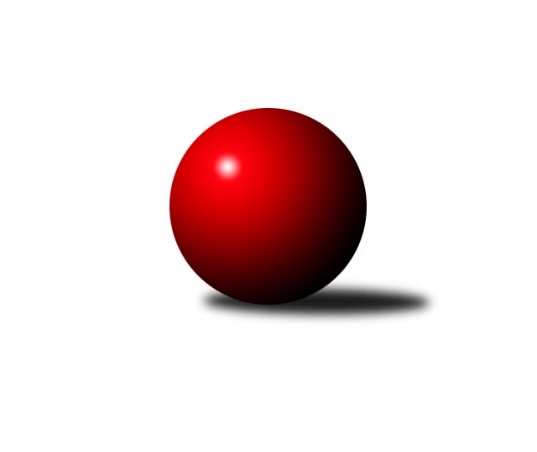 Č.22Ročník 2022/2023	15.4.2023Nejlepšího výkonu v tomto kole: 3741 dosáhlo družstvo: ŠK Železiarne PodbrezováInterliga 2022/2023Výsledky 22. kolaSouhrnný přehled výsledků:TJ Sokol Brno Husovice	- KK Ježci Jihlava	1:7	3435:3600	7.5:16.5	6.4.SKK Rokycany	- SKK Hořice	6:2	3652:3548	11.5:12.5	15.4.TJ Lokomotíva Vrútky	- ŠK Železiarne Podbrezová	1:7	3699:3741	10.0:14.0	15.4.TJ Sokol Brno Husovice	- TJ Rakovice	2:6	3468:3596	8.5:15.5	15.4.KK Tatran Sučany	- TJ Valašské Meziříčí	3:5	3582:3583	12.5:11.5	15.4.KK Ježci Jihlava	- KK Slavoj Praha	6:2	3580:3429	15.0:9.0	15.4.ŠKK Trstená Starek	- FTC KO Fiľakovo	7:1	3655:3539	16.0:8.0	15.4.Tabulka družstev:	1.	ŠKK Trstená Starek	22	20	0	2	126.5 : 49.5 	314.5 : 213.5 	 3644	40	2.	ŠK Železiarne Podbrezová	22	18	0	4	128.0 : 48.0 	328.5 : 199.5 	 3680	36	3.	SKK Rokycany	22	16	1	5	116.5 : 59.5 	315.0 : 213.0 	 3596	33	4.	TJ Valašské Meziříčí	22	13	1	8	102.0 : 74.0 	287.0 : 241.0 	 3590	27	5.	KK Slavoj Praha	22	12	2	8	92.0 : 84.0 	263.5 : 264.5 	 3574	26	6.	KK Ježci Jihlava	22	11	3	8	93.0 : 83.0 	278.0 : 250.0 	 3558	25	7.	TJ Rakovice	22	9	1	12	87.0 : 89.0 	262.0 : 266.0 	 3568	19	8.	TJ Lokomotíva Vrútky	22	7	1	14	68.0 : 108.0 	242.5 : 285.5 	 3441	15	9.	TJ Sokol Brno Husovice	22	6	1	15	66.0 : 110.0 	224.5 : 303.5 	 3498	13	10.	FTC KO Fiľakovo	22	6	1	15	63.5 : 112.5 	221.0 : 307.0 	 3461	13	11.	SKK Hořice	22	5	0	17	56.0 : 120.0 	217.0 : 311.0 	 3469	10	12.	KK Tatran Sučany	22	3	1	18	57.5 : 118.5 	214.5 : 313.5 	 3421	7Podrobné výsledky kola:	 TJ Sokol Brno Husovice	3435	1:7	3600	KK Ježci Jihlava	Jakub Haresta	140 	 150 	 135 	155	580 	 1:3 	 622 	 165	152 	 157	148	Daniel Braun	Libor Škoula	135 	 126 	 138 	156	555 	 1:3 	 582 	 143	152 	 155	132	Robin Parkan	Dušan Ryba	133 	 136 	 141 	127	537 	 0:4 	 610 	 148	143 	 162	157	Mojmír Holec	Petr Hendrych	151 	 140 	 147 	160	598 	 1:3 	 638 	 158	155 	 169	156	Petr Dobeš ml.	Tomáš ŽiŽlavskÝ	156 	 119 	 146 	142	563 	 1:3 	 613 	 162	159 	 139	153	Tomáš Valík	Michal Šimek	140 	 157 	 156 	149	602 	 3.5:0.5 	 535 	 129	140 	 117	149	Vít Jírovec *1rozhodčí: střídání: *1 od 61. hodu Ondřej MatulaNejlepší výkon utkání: 638 - Petr Dobeš ml.	 SKK Rokycany	3652	6:2	3548	SKK Hořice	Jan Endršt	143 	 147 	 149 	162	601 	 1:3 	 616 	 154	158 	 152	152	David Urbánek	Radek Hejhal	161 	 140 	 162 	135	598 	 3:1 	 573 	 148	139 	 140	146	Jaromír Šklíba	Michal Bučko	166 	 161 	 143 	157	627 	 3:1 	 574 	 135	146 	 147	146	Vojtěch Tulka	Miroslav Šnejdar ml.	171 	 154 	 138 	157	620 	 2:2 	 576 	 124	168 	 153	131	Ondřej Černý	Milan Wagner	142 	 147 	 148 	158	595 	 2:2 	 579 	 146	138 	 153	142	Radek Kroupa	Michal Jirouš	151 	 161 	 153 	146	611 	 0.5:3.5 	 630 	 153	161 	 160	156	Dominik Rumlrozhodčí: Nejlepší výkon utkání: 630 - Dominik Ruml	 TJ Lokomotíva Vrútky	3699	1:7	3741	ŠK Železiarne Podbrezová	Milan Tomka	160 	 168 	 138 	175	641 	 1:3 	 652 	 173	145 	 154	180	Jan Bína	Adam Tomka	162 	 162 	 155 	131	610 	 2:2 	 617 	 153	151 	 172	141	Bystrík Vadovič	Jozef Adamčík	167 	 154 	 139 	140	600 	 2:2 	 606 	 165	156 	 137	148	Andrej Balco	Marián Ruttkay	157 	 136 	 157 	160	610 	 1:3 	 631 	 172	149 	 147	163	Jiří Veselý	Peter Marček	164 	 156 	 172 	169	661 	 3:1 	 604 	 165	151 	 143	145	Tomáš Pašiak	Ján Kubena	155 	 141 	 144 	137	577 	 1:3 	 631 	 147	157 	 173	154	Peter Nemčekrozhodčí: Nejlepší výkon utkání: 661 - Peter Marček	 TJ Sokol Brno Husovice	3468	2:6	3596	TJ Rakovice	Libor Škoula	151 	 154 	 126 	132	563 	 1:3 	 596 	 155	133 	 170	138	Marcel Ivančík	Petr Hendrych	151 	 162 	 169 	131	613 	 2:2 	 598 	 154	150 	 152	142	Šimon Magala	Dušan Ryba	142 	 141 	 143 	163	589 	 1:3 	 617 	 157	171 	 155	134	Peter Magala	Tomáš ŽiŽlavskÝ	146 	 157 	 142 	143	588 	 2.5:1.5 	 598 	 143	157 	 160	138	Tomáš Prívozník	Václav Mazur	131 	 135 	 143 	150	559 	 1:3 	 584 	 132	169 	 147	136	Lukáš Nesteš	David PlŠek	127 	 142 	 134 	153	556 	 1:3 	 603 	 159	161 	 156	127	Boris Šintálrozhodčí: Nejlepší výkon utkání: 617 - Peter Magala	 KK Tatran Sučany	3582	3:5	3583	TJ Valašské Meziříčí	Eduard Ilovský	150 	 161 	 145 	139	595 	 3:1 	 567 	 138	143 	 137	149	Radim Metelka	Róbert Véreš	125 	 134 	 166 	141	566 	 1:3 	 617 	 159	147 	 151	160	Jiří Mrlík	Roman Bukový	160 	 145 	 168 	169	642 	 3:1 	 614 	 156	138 	 146	174	Tomáš Juřík	Peter Adamec	169 	 156 	 154 	138	617 	 3:1 	 595 	 160	148 	 145	142	Ondřej Topič	Martin Ilovský	145 	 141 	 148 	147	581 	 2:2 	 582 	 151	146 	 142	143	Rostislav Gorecký	Ján Ondrejčík ml.	142 	 154 	 145 	140	581 	 0.5:3.5 	 608 	 158	154 	 146	150	Tomáš Cabákrozhodčí: Nejlepší výkon utkání: 642 - Roman Bukový	 KK Ježci Jihlava	3580	6:2	3429	KK Slavoj Praha	Robin Parkan	152 	 154 	 153 	154	613 	 4:0 	 537 	 137	125 	 136	139	Lukáš Janko	Mojmír Holec	142 	 141 	 148 	140	571 	 0:4 	 639 	 157	156 	 156	170	Zdeněk Gartus	Tomáš Valík	154 	 145 	 162 	129	590 	 4:0 	 527 	 131	138 	 131	127	František Rusín	Ondřej Matula	141 	 121 	 140 	139	541 	 1:3 	 552 	 122	138 	 147	145	Evžen Valtr	Petr Dobeš ml.	159 	 164 	 159 	163	645 	 4:0 	 560 	 147	137 	 131	145	Petr Pavlík	Daniel Braun	163 	 163 	 138 	156	620 	 2:2 	 614 	 169	146 	 164	135	Jaroslav Hažvarozhodčí: Nejlepší výkon utkání: 645 - Petr Dobeš ml.	 ŠKK Trstená Starek	3655	7:1	3539	FTC KO Fiľakovo	Marek Štefančík	140 	 144 	 144 	146	574 	 1:3 	 600 	 153	148 	 165	134	Róbert Kluka	Peter Šibal	156 	 164 	 147 	157	624 	 3:1 	 602 	 150	145 	 152	155	Patrik Flachbart	Martin Starek	162 	 149 	 153 	147	611 	 3:1 	 586 	 145	163 	 133	145	Milan Kojnok	Ivan Čech	129 	 152 	 151 	149	581 	 2:2 	 564 	 141	145 	 153	125	Ladislav Flachbart *1	Michal Szulc	141 	 160 	 161 	159	621 	 3:1 	 594 	 123	163 	 156	152	Damián Knapp	Martin Kozák	171 	 149 	 163 	161	644 	 4:0 	 593 	 166	141 	 149	137	Alexander Šimonrozhodčí: střídání: *1 od 61. hodu Sándor SzabóNejlepší výkon utkání: 644 - Martin KozákPořadí jednotlivců:	jméno hráče	družstvo	celkem	plné	dorážka	chyby	poměr kuž.	Maximum	1.	Jaroslav Hažva 	KK Slavoj Praha	635.30	402.2	233.1	0.5	12/12	(696)	2.	Jan Bína 	ŠK Železiarne Podbrezová	634.87	404.7	230.2	0.5	12/12	(681)	3.	Rostislav Gorecký 	TJ Valašské Meziříčí	630.81	401.0	229.8	0.9	12/12	(668)	4.	Mikolaj Konopka 	ŠKK Trstená Starek	630.64	402.5	228.1	0.9	11/12	(694)	5.	Radek Hejhal 	SKK Rokycany	626.85	402.3	224.6	1.6	12/12	(677)	6.	Zdeněk Gartus 	KK Slavoj Praha	625.73	395.1	230.7	1.1	12/12	(680)	7.	Jiří Veselý 	ŠK Železiarne Podbrezová	625.33	397.6	227.7	0.9	12/12	(685)	8.	Petr Dobeš  ml.	KK Ježci Jihlava	621.51	395.6	225.9	1.0	12/12	(664)	9.	Miroslav Šnejdar  ml.	SKK Rokycany	621.42	395.3	226.1	1.3	12/12	(671)	10.	Peter Nemček 	ŠK Železiarne Podbrezová	620.99	400.6	220.4	1.0	12/12	(675)	11.	Petr Hendrych 	TJ Sokol Brno Husovice	620.92	395.3	225.6	0.5	12/12	(683)	12.	Michal Szulc 	ŠKK Trstená Starek	620.23	392.0	228.2	0.8	12/12	(688)	13.	Bystrík Vadovič 	ŠK Železiarne Podbrezová	617.58	391.3	226.3	0.7	12/12	(672)	14.	Jan Endršt 	SKK Rokycany	617.35	398.9	218.4	2.2	12/12	(663)	15.	Marcel Ivančík 	TJ Rakovice	613.02	390.5	222.5	0.9	12/12	(676)	16.	Peter Magala 	TJ Rakovice	612.58	387.0	225.6	1.2	11/12	(673)	17.	Milan Tomka 	TJ Lokomotíva Vrútky	612.00	395.2	216.8	1.3	12/12	(701)	18.	Tomáš Cabák 	TJ Valašské Meziříčí	611.17	399.5	211.6	2.0	12/12	(665)	19.	Martin Kozák 	ŠKK Trstená Starek	608.13	394.2	213.9	1.2	12/12	(670)	20.	Boris Šintál 	TJ Rakovice	607.83	394.4	213.4	1.7	12/12	(655)	21.	Ivan Čech 	ŠKK Trstená Starek	607.83	398.5	209.3	0.8	12/12	(692)	22.	Milan Wagner 	SKK Rokycany	607.50	392.3	215.2	0.9	8/12	(639)	23.	Roman Bukový 	KK Tatran Sučany	605.10	390.7	214.4	1.0	12/12	(669)	24.	Robin Parkan 	KK Ježci Jihlava	604.20	389.4	214.8	1.4	12/12	(646)	25.	Marián Ruttkay 	TJ Lokomotíva Vrútky	603.35	387.5	215.9	2.1	10/12	(657)	26.	Daniel Braun 	KK Ježci Jihlava	601.00	384.3	216.7	1.1	11/12	(639)	27.	Róbert Kluka 	FTC KO Fiľakovo	600.19	383.2	217.0	1.8	10/12	(634)	28.	Michal Bučko 	SKK Rokycany	598.90	385.9	213.0	1.2	10/12	(653)	29.	Mojmír Holec 	KK Ježci Jihlava	598.50	390.9	207.6	1.3	10/12	(659)	30.	Tomáš Juřík 	TJ Valašské Meziříčí	597.75	391.7	206.1	2.2	8/12	(622)	31.	Dominik Ruml 	SKK Hořice	597.05	393.4	203.7	1.7	12/12	(632)	32.	Tomáš Prívozník 	TJ Rakovice	592.85	387.1	205.8	1.7	8/12	(620)	33.	Eduard Ilovský 	KK Tatran Sučany	592.40	384.1	208.3	3.6	10/12	(629)	34.	David Urbánek 	SKK Hořice	591.32	385.5	205.8	1.5	10/12	(632)	35.	František Rusín 	KK Slavoj Praha	590.45	392.6	197.9	3.8	10/12	(634)	36.	Damián Knapp 	FTC KO Fiľakovo	589.55	383.6	206.0	2.6	11/12	(629)	37.	Jiří Mrlík 	TJ Valašské Meziříčí	589.43	380.0	209.4	1.5	11/12	(659)	38.	Alexander Šimon 	FTC KO Fiľakovo	588.36	384.4	203.9	2.2	9/12	(653)	39.	Ondřej Topič 	TJ Valašské Meziříčí	587.70	377.7	210.0	1.5	10/12	(633)	40.	Dalibor Jandík 	TJ Valašské Meziříčí	587.09	383.6	203.5	1.5	10/12	(630)	41.	Šimon Magala 	TJ Rakovice	586.68	377.4	209.3	1.6	10/12	(650)	42.	Peter Adamec 	KK Tatran Sučany	585.66	385.6	200.1	1.9	9/12	(651)	43.	Radek Kroupa 	SKK Hořice	585.26	380.8	204.4	1.1	11/12	(651)	44.	Patrik Flachbart 	FTC KO Fiľakovo	584.95	383.9	201.1	3.2	10/12	(630)	45.	Michal Šimek 	TJ Sokol Brno Husovice	584.81	386.8	198.0	2.6	12/12	(620)	46.	Michal Koubek 	KK Slavoj Praha	584.78	382.1	202.7	1.5	10/12	(650)	47.	Milan Kojnok 	FTC KO Fiľakovo	583.60	383.7	199.9	2.6	11/12	(620)	48.	Michal Jirouš 	SKK Rokycany	582.43	383.8	198.7	2.0	11/12	(627)	49.	Evžen Valtr 	KK Slavoj Praha	581.18	376.6	204.6	2.7	9/12	(637)	50.	Tomáš ŽiŽlavskÝ 	TJ Sokol Brno Husovice	579.49	385.0	194.5	2.7	11/12	(647)	51.	Libor Škoula 	TJ Sokol Brno Husovice	578.95	379.5	199.5	2.7	11/12	(612)	52.	Vojtěch Tulka 	SKK Hořice	573.14	378.6	194.6	2.5	9/12	(628)	53.	Róbert Véreš 	KK Tatran Sučany	573.14	378.4	194.8	2.1	8/12	(632)	54.	Martin Dolnák 	TJ Rakovice	572.43	380.3	192.2	4.0	10/12	(622)	55.	Václav Mazur 	TJ Sokol Brno Husovice	571.63	373.3	198.4	3.2	9/12	(636)	56.	Peter Marček 	TJ Lokomotíva Vrútky	571.35	374.5	196.9	3.5	11/12	(671)	57.	Stanislav Partl 	KK Ježci Jihlava	570.62	379.3	191.3	3.4	10/12	(606)	58.	Dušan Ryba 	TJ Sokol Brno Husovice	570.53	381.0	189.6	2.0	8/12	(626)	59.	Vít Jírovec 	KK Ježci Jihlava	563.83	376.7	187.2	3.7	9/12	(604)	60.	Ján Kubena 	TJ Lokomotíva Vrútky	560.96	381.5	179.5	5.7	8/12	(607)	61.	Stanislav Kupčok 	TJ Lokomotíva Vrútky	556.40	373.2	183.2	5.5	8/12	(633)	62.	Adam Tomka 	TJ Lokomotíva Vrútky	556.32	371.2	185.1	5.4	12/12	(612)	63.	Adam Dibdiak 	TJ Lokomotíva Vrútky	550.48	373.1	177.4	4.9	10/12	(608)		Marek Štefančík 	ŠKK Trstená Starek	624.42	406.4	218.0	2.0	4/12	(663)		Andrej Balco 	ŠK Železiarne Podbrezová	603.33	390.8	212.5	2.5	7/12	(694)		Jozef Adamčík 	TJ Lokomotíva Vrútky	600.00	399.0	201.0	3.0	1/12	(600)		Lukáš Juris 	ŠKK Trstená Starek	599.26	385.0	214.2	1.3	6/12	(654)		Peter Šibal 	ŠKK Trstená Starek	598.89	388.7	210.2	1.2	7/12	(652)		Tomáš Pašiak 	ŠK Železiarne Podbrezová	595.94	390.3	205.7	2.9	7/12	(630)		Erik Gallo 	ŠK Železiarne Podbrezová	595.88	390.4	205.5	3.3	5/12	(625)		Vladimír Výrek 	TJ Valašské Meziříčí	595.50	397.0	198.5	3.5	2/12	(604)		Vojtěch Špelina 	SKK Rokycany	592.68	382.8	209.9	2.9	4/12	(632)		Tomáš Valík 	KK Ježci Jihlava	591.50	372.1	219.5	2.2	5/12	(619)		Petr Pavlík 	KK Slavoj Praha	586.84	380.3	206.6	3.7	7/12	(639)		Jakub Haresta 	TJ Sokol Brno Husovice	584.50	393.0	191.5	3.0	2/12	(589)		Radim Metelka 	TJ Valašské Meziříčí	584.33	378.5	205.9	2.3	3/12	(619)		Šimon Milan 	TJ Rakovice	584.00	388.0	196.0	6.0	1/12	(584)		Lukáš Nesteš 	TJ Rakovice	583.00	379.9	203.1	2.3	4/12	(640)		Martin Hažva 	SKK Hořice	580.00	378.6	201.4	1.5	7/12	(615)		Patrik Čabuda 	KK Tatran Sučany	578.06	379.6	198.4	3.6	4/12	(606)		Jaromír Šklíba 	SKK Hořice	576.61	374.1	202.5	2.8	7/12	(617)		Ondřej Košťál 	SKK Hořice	576.00	392.0	184.0	4.0	1/12	(576)		Roman Pytlík 	SKK Rokycany	575.33	382.7	192.7	2.0	3/12	(581)		Lukáš Janko 	KK Slavoj Praha	575.26	378.4	196.9	2.0	6/12	(605)		Petr Vaněk 	SKK Hořice	574.80	380.9	193.9	3.1	7/12	(601)		Michal Markus 	TJ Valašské Meziříčí	574.25	369.4	204.9	2.1	4/12	(624)		Martin Ilovský 	KK Tatran Sučany	574.06	381.0	193.1	3.4	7/12	(632)		Damián Bielik 	TJ Rakovice	568.50	379.5	189.0	2.5	1/12	(582)		Kristián Soják 	ŠK Železiarne Podbrezová	566.67	377.7	189.0	4.5	3/12	(594)		Dalibor Tuček 	TJ Valašské Meziříčí	565.00	388.0	177.0	2.0	1/12	(565)		David PlŠek 	TJ Sokol Brno Husovice	562.68	381.3	181.4	4.2	7/12	(618)		Martin Starek 	ŠKK Trstená Starek	562.33	384.3	178.0	4.7	3/12	(611)		Richard Varga 	TJ Rakovice	561.00	379.0	182.0	5.0	2/12	(563)		Ondřej Černý 	SKK Hořice	559.63	378.4	181.2	4.2	7/12	(614)		Ladislav Flachbart 	FTC KO Fiľakovo	554.50	384.5	170.0	4.8	4/12	(563)		Patrik Kovács 	FTC KO Fiľakovo	551.80	374.9	176.9	5.4	5/12	(571)		Sándor Szabó 	FTC KO Fiľakovo	551.49	366.5	185.0	3.4	5/12	(581)		Ján Ondrejčík  ml.	KK Tatran Sučany	547.90	364.3	183.6	4.5	7/12	(617)		Ján Bažík 	KK Tatran Sučany	546.67	367.3	179.4	4.3	6/12	(579)		Roman Magala 	TJ Rakovice	542.50	368.0	174.5	5.5	2/12	(545)		Ondřej Matula 	KK Ježci Jihlava	542.38	360.4	182.0	2.3	2/12	(594)		Radimír Bolibruch 	KK Tatran Sučany	540.20	373.4	166.8	7.8	5/12	(585)		Kristián Čaba 	FTC KO Fiľakovo	539.75	368.3	171.5	7.1	4/12	(557)		Miroslav Nálevka 	SKK Hořice	536.00	361.0	175.0	3.0	1/12	(536)		Michal Juroška 	TJ Valašské Meziříčí	536.00	377.0	159.0	7.0	1/12	(536)		Matej Tomka 	TJ Lokomotíva Vrútky	526.00	352.0	174.0	4.0	1/12	(526)		Martin Zvoníček 	SKK Hořice	518.00	369.0	149.0	9.0	1/12	(518)Sportovně technické informace:Starty náhradníků:registrační číslo	jméno a příjmení 	datum startu 	družstvo	číslo startu
Hráči dopsaní na soupisku:registrační číslo	jméno a příjmení 	datum startu 	družstvo	Program dalšího kola:Nejlepší šestka kola - absolutněNejlepší šestka kola - absolutněNejlepší šestka kola - absolutněNejlepší šestka kola - absolutněNejlepší šestka kola - dle průměru kuželenNejlepší šestka kola - dle průměru kuželenNejlepší šestka kola - dle průměru kuželenNejlepší šestka kola - dle průměru kuželenNejlepší šestka kola - dle průměru kuželenPočetJménoNázev týmuVýkonPočetJménoNázev týmuPrůměr (%)Výkon2xPeter MarčekVrútky6613xPetr Dobeš ml.Jihlava111.276458xJan BínaPodbrezová6523xZdeněk GartusSlavoj Praha110.246394xPetr Dobeš ml.Jihlava6452xPeter MarčekVrútky109.596613xMartin KozákTrstená6444xPetr Dobeš ml.Jihlava109.496385xRoman BukovýSučany6428xJan BínaPodbrezová108.16525xMilan TomkaVrútky6416xRoman BukovýSučany107.95642